		Name: _______________________________________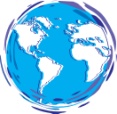 		Name: _______________________________________LayerCompositionWhat elements and minerals make up the layerTemperatureDensityCrustMantleOuter CoreInner CoreLayerCompositionWhat elements and minerals make up the layerTemperatureDensityCrustMantleOuter CoreInner Core